«Встреча с музыкой В.Я.Шаинского»(конспект тематического занятия в старшей группе)Цель: сформировать представление о жизни и творчестве композитора В.Я.Шаинского.Дети входят в зал под песню «Кузнечик».Муз.рук.: Ребята, вы наверное узнали песню, под которую мы зашли в зал? Как она называется? А кто-нибудь, знает композитора этой песни? (ответы детей) Правильно,  это Владимир Яковлевич Шаинский.В.Я.Шаинский уже с раннего детства любил музыку. В 10 лет он поступил в музыкальную школу, учился играть на скрипке, сам сочинял музыку. Все думали, что он станет известным скрипачом, но началась война, и нужно было защищать Родину. Когда война закончилась,В.Я.Шаиснкий продолжил учебу. И вскоре его песни зазвучали по радио и сразу полюбились детям и взрослым. Герои многих песен вам знакомы по любимым мультфильмам.     Я хочу вас пригласить в небольшое музыкальное путешествие. А помогать нам будет музыка В.Я.Шаинского. Вы согласны? А начнем наше путешествие на поезде. А чтобы веселее было ехать мы будем играть на колокольчиках.Песня «Голубой вагон» (дети в ритм играют на колокольчиках)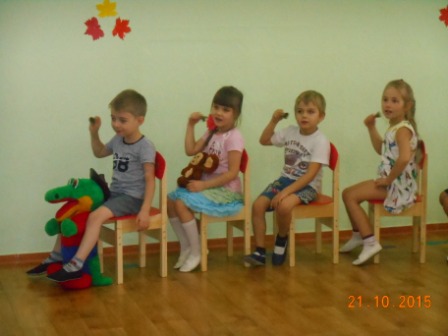 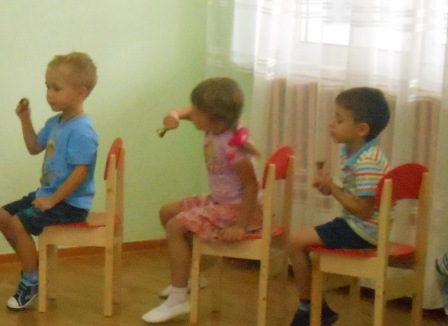 А теперь отгадайте загадку.Не любит он копать картошку,А есть идет с огромной ложкой.У него в руках гармошкаА зовут его …(Антошка)Инсценирование песни «Антошка»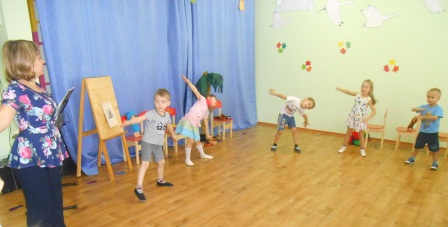 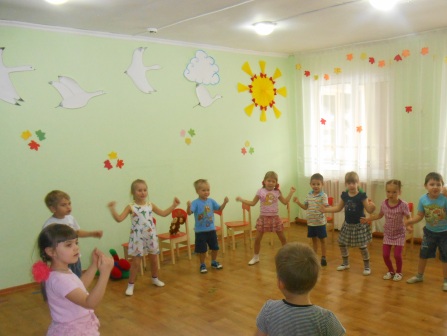 Ребята, у Антошки бывает разное настроение. Давайте мы попробуем отгадать.Игра «Эмоции»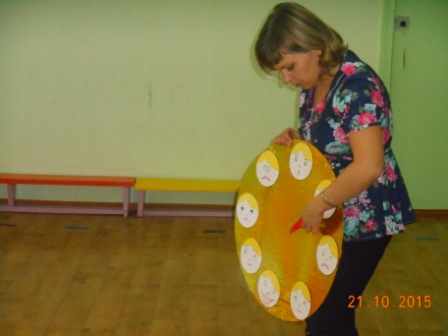 А сейчас продолжаем наше путешествие, но уже на облаках.Танец с лентами «Облака» (выносится обезьяна и пальма)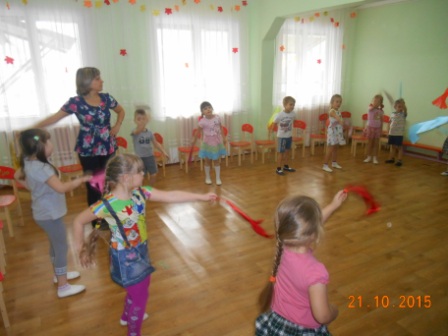 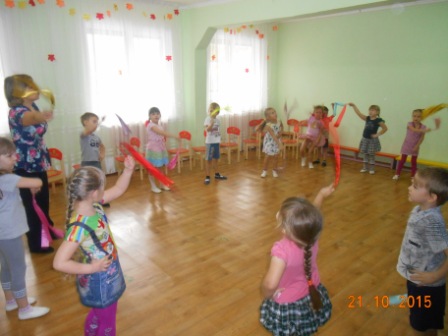 Где же мы очутились? Давайте спросим Обезьянку. Обезьянка говорит, что ее зовут Банан и что мы очутились на сказочном острове «Чунга-чанга».Речевая игра «Банан»Пальма –дом, а небо –крыша,Рядом синий океан.Звали все одну мартышкуВкусным именем Банан.Вечно занята мартышкаВся в делах и суете,Два часа без передышкиПровисела на хвосте.Крокодилы не опасныИм на пальму не залезть,Можно корчить им гримасыА самой бананы есть.А давайте превратимся в обезьянок?Танец –игра «Чунга-чанга»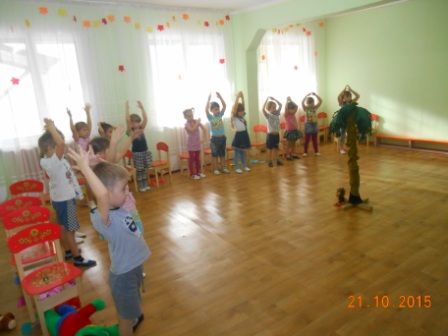 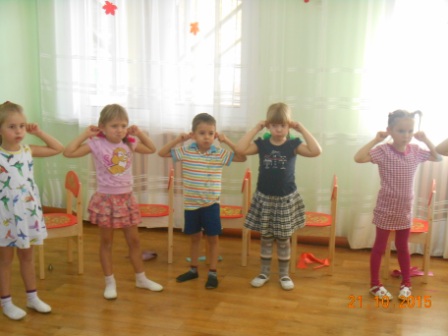 А теперь мы снова поплывем на облаках, но теперь уже как на белых корабликах.Музыкотерапия «Белые кораблики»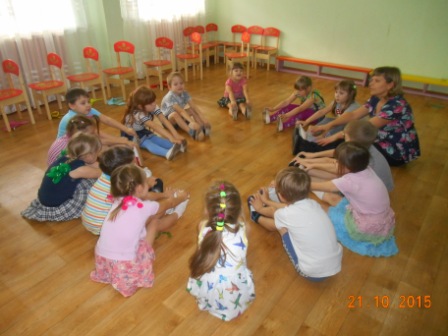 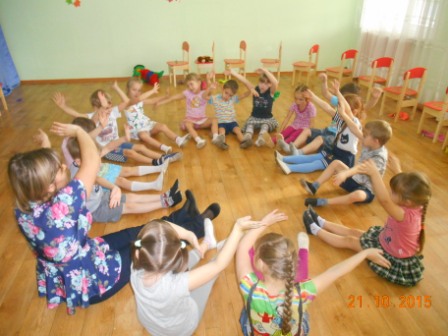 Звучит песня «Я играю на гармошке».Скажите ребята, в какой праздник исполняется эта песня? А вы знаете, что композиторуВ.Я.Шаинскому в этом году исполняется …лет, а он все такой же здоровый, бодрый и жизнерадостный. А помогает ему в этом любовь к музыке, его веселый характер и его задорная улыбка. Давайте споем об этом песенку.Песня «Улыбка»Ну вот, наше путешествие подошло к концу и нам пора возвращаться домой. Но сначала, давайте вспомним, какие песни нам помогали в пути? А кто композитор этих песен? Нарисуйте в группе понравившегося героя песен композитора В.Я.Шаинского.Песня «Вместе весело шагать» (уходим в группу)Любимые герои песен композитора В.Я.Шаинского в рисунках детей.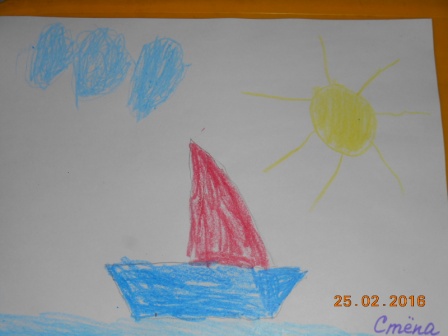 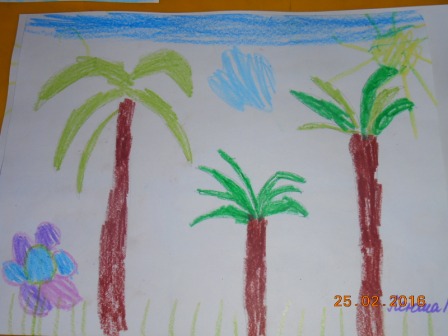 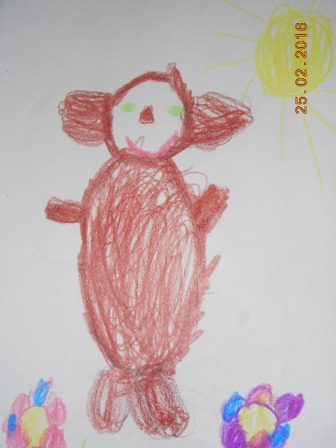 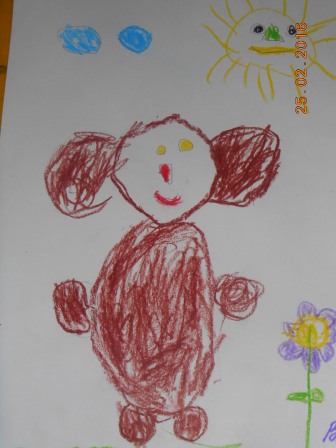 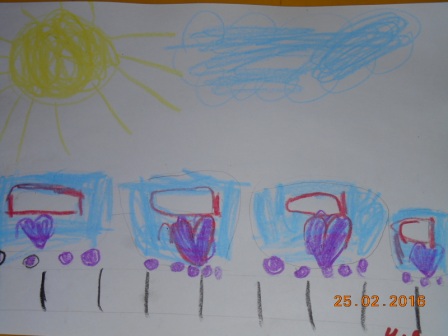 